TEMAT 1.: Druga zasada dynamiki.Po co ta druga zasada dynamiki?Druga zasada jest teoretycznie sposobem na przewidywanie przyszłości:  II zasada dynamiki Newtona mówi nam o efekcie działania siły na swobodne ciało. Siła nadaje ciału przyspieszenie, czyli zmienia prędkość ciała. - im większa jest siła, tym większą zmianę prędkości (przyspieszenie) może wywołać w tym samym czasie.                                                                                  
Dodatkowo II zasada dynamiki określa jak możliwość uzyskania przyspieszenia przez ciało zależy od masy:
-  im większa jest masa ciała, tym proporcjonalnie większej siły potrzeba, aby wywołać to samo przyspieszenie.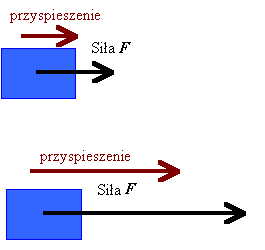 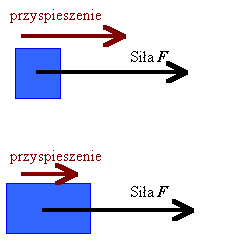 Treść drugiej zasady dynamiki brzmi:Przyspieszenie jakie nadaje niezrównoważona siła F ciału o masie m jest wprost proporcjonalne do tej siły, a odwrotnie proporcjonalne do masy ciała. 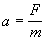 Ponieważ zarówno przyspieszenie jak i prędkość są wielkościami wektorowymi, to precyzyjniej byłoby przedstawić II zasadę dynamiki w postaci wzoru ze strzałkami nad symbolem siły i symbolem przyspieszenia.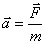 Ta postać wzoru na II zasadę dynamiki mówi nam, nie tylko o samej wartości przyspieszenia, ale też o kierunku i zwrocie:
Kierunek i zwrot wektora przyspieszenia jest taki sam jak kierunek i zwrot wektora siły.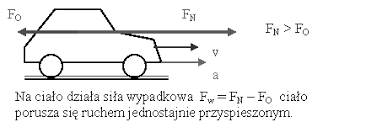 Druga zasada dynamiki pozwala nam zdefiniować jednostkę siły.1 N (niuton) – 1 niuton jest wartością siły, która ciału o masie 1 kg nadaje przyspieszenie 1 m/s 2 .F = m∙a1 N=1 kg⋅1 Przyład 1:Na kotka o masie 0,5kg działa siła o wartości 2N przez 5s. Jaki uzyska przyrost prędkości?Dane:									Szukane:t= 5s                                                                                                     a = ?                                                                                                           m = 0,5kg                                                                                            v = ?                                            F= 2N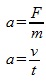 a =                                                      v = 4 m/s2∙5sa = 4 m/s2                                                                    v = 20 II sposób:                      =                   V = Przykład 2:Pod wpływem siły o wartości 6000 N pojazd porusza się z przyspieszeniem 2. Jaka siła musiałaby działać na ten pojazd, żeby poruszał się on z przyspieszeniem 2,5 ?Ze wzoru a =   => m =  ; obliczamy masę pojazdu: m =  m = 3000 kgNastępnie obliczamy siłę potrzebną do nadania przyspieszenia 2,5: F2 = m ∙ a2 F2 = 3000 kg ∙ 2,5F2 = 7500 NPrzyspieszenie jest wprost proporcjonalne do działającej siły. Skoro wzrasta = 1,25 razy, to siła także wzrośnie o tyle samo razy, czyli: 1,25 ∙ 6000 N = 7500 N.Polecam:https://youtu.be/XKNBR4s4o_c     -  Druga zasada dynamiki Newtona, czyli jak zwiększyć siłę wypadkową?https://youtu.be/vvp4XIMQDqY   -  Druga zasada dynamiki.   Fizyka LO TurekTEMAT 2.  : Druga zasada dynamiki – rozwiązywanie zadań.Kontynuujemy  zagadnienia zasad dynamiki.Na początek polecam:https://youtu.be/p5OvRCyqjQ0.Próbujemy rozwiązać zadania:ZADANIE 1.Ciało o masie 5 kg, początkowo znajdujące się w spoczynku, pod wpływem pewnej siły uległo przemieszczeniu 100 m w czasie 10 s. Oblicz wartość siły działającej na to ciało. Siły tarcia pomijamy.Z drugiej zasady dynamiki Newtona wiemy, że jeżeli na ciało działa siła o stałej wartości, różnej od zera, to ciało to porusza się ruchem jednostajnie przyspieszonym . Aby więc obliczyć wartość przyspieszenia ciała skorzystamy w tym celu ze wzoru na drogę w ruchu jednostajnie przyspieszonym:S= at 2   	a = a = a = 2 F = m∙aF = 5 kg∙ 2 F = 10 NZADANIE 2.Siła działająca na ciało o masie m  = 30 kg w czasie 30 s spowodowała zmianę prędkości tego ciała od V1  = 20 m/s do V2  = 60 m/s. Oblicz wartość siły działającej na to ciało. Siły tarcia pomijamy.F = m∙aa  = ; = v2 – v1a  = ;                      a =  F = 30 kg  F = 40 NSpróbuj samodzielnie :ZADANIE 3.Ciężarówka waży 2000 kg i ruszając z postoju osiąga 54  w 15s. Jeśli założymy, że opór powietrza i tarcie opon hamują ciężarówkę z siłą 200 N.  Jaka będzie średnia siła działania silnika ciężarówki w czasie jej ruszania.Pamiętaj, że II zasada dynamiki mówi o sile wypadkowej, działającej na ciało.Szukamy drugiej siły składowej. Fwypadkowa = F1 - F2F1 = Fwypadkowa +F2Osoby chętne mogą odesłać rozwiązanie.mając informację o siłach działających na ciało, możemy wyliczyć przyspieszenie tego ciałaznając przyspieszenie, możemy wyliczyć prędkość chwilową tego ciałamając prędkość, możemy wyliczyć przyszłe położenie ciałaa mając nowe położenie ciała, możemy ustalić nowe siły nań działające (kółko się zamyka)